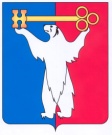 АДМИНИСТРАЦИЯ ГОРОДА НОРИЛЬСКАКРАСНОЯРСКОГО КРАЯРАСПОРЯЖЕНИЕ17.11.2021					г. Норильск				       № 5688О внесении изменений в распоряжение Администрации города Норильска от 25.05.2017 № 2788 В целях урегулирования отдельных вопросов, связанных с внутриструктурными изменениями в Администрации города Норильска, на основании решения Норильского городского Совета депутатов от 23.03.2021                       № 27/5-609 «Об утверждении структуры Администрации города Норильска»,Внести в распоряжение Администрации города Норильска от 25.05.2017          № 2788 «Об определении уполномоченного органа» (далее – Распоряжение) следующие изменения:В пунктах 1, 2 Распоряжения слова «Управление административной практики Администрации города Норильска» в соответствующих падежах заменить словами «Управление по взаимодействию с общественными организациями и молодежной политике Администрации города Норильска» в соответствующих падежах.Опубликовать настоящее распоряжение в газете «Заполярная правда» и разместить его на официальном сайте муниципального образования город Норильск.И.о. Главы города Норильска                                                                         Н.А. Тимофеев